BACHELOR OF SCIENCE IN NURSING: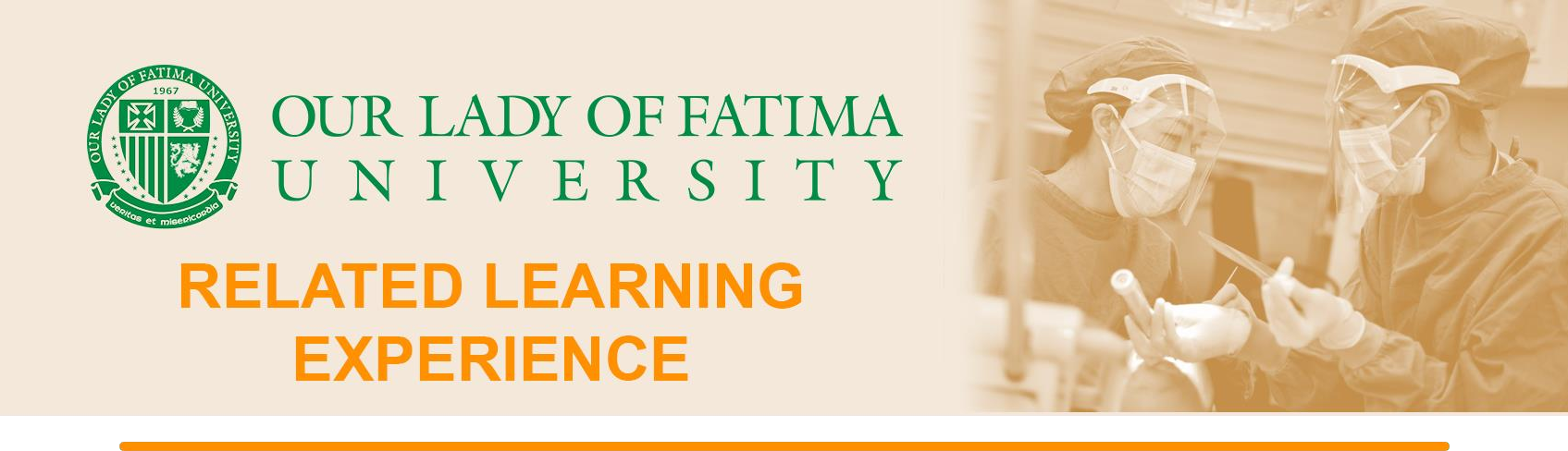 Community Health Nursing 1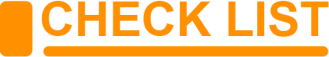 Read course and laboratory unit objectives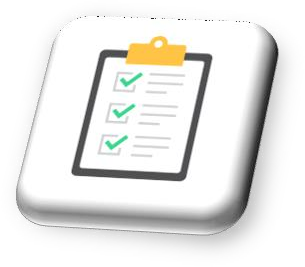 Read study guide prior to class attendanceRead required learning resources; refer to course unit terminologies for jargonsParticipate in weekly discussion board (Canvas)Answer and submit course unit tasks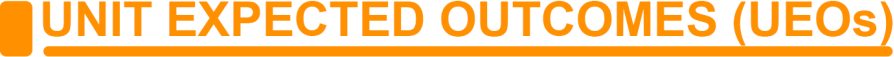 At the end of this unit, the students are expected to:Learn and better understand what is compassion, respect and human dignity.Be able to live with compassion, respect to human dignity as Filipino nurses.Give value of being a Filipino Nurses.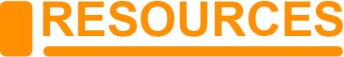 Computer device or smartphone with internet access for video viewingRLE MODULERLE UNITWEEK171717NURSING CORE VALUES (COMPASSION, DIGNITY AND RESPECT IN HEALTH CARE)NURSING CORE VALUES (COMPASSION, DIGNITY AND RESPECT IN HEALTH CARE)NURSING CORE VALUES (COMPASSION, DIGNITY AND RESPECT IN HEALTH CARE)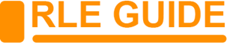 WEEK 17 NURSING CORE VALUESCOMPASSION, DIGNITY AND RESPECT IN HEALTH CAREIntroductionGood morning nurses, Lets watch first a short 4.15 mins video clip about COMPASSION, DIGNITY AND RESPECT IN HEALTH CARE.LINK: https://www.youtube.com/watch?v=HVF0273iHusStudy GuideCompassion 'has to be our number one priority' says Hiro Tanaka, a consultant orthopaedic surgeon at Aneurin Bevan University Health Board.He spoke about the value he places on compassion in delivering care, and also spoke to a range of staff members from the hospital about what compassion means to them and how they incorporate it in their day to day work. You will hear from some patients about the difference that compassionate care has made to them during their time in hospital.What is the meaning of Compassion?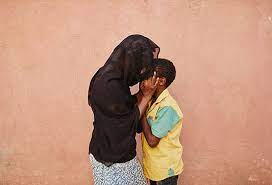 The meaning of compassion is to recognize the suffering of others and then take action to help. Compassion embodies a tangible expression of love for those who are suffering.The definition of compassion, according to the Merriam-Webster Dictionary, is the "sympathetic consciousness of others' distress together with a desire to alleviate it."And the New Oxford American Dictionary defines compassion as "a sympathetic pity and concern for the sufferings or misfortunes of others."Compassion vs. EmpathyThe Latin root for the word compassion is pati, which means to suffer, and the prefix com- means with. Compassion, originating from compati, literally means to suffer with. The connection of suffering with another person brings compassion beyond sympathy into the realm of empathy. However, compassion is much more than empathy.Empathy is an ability to relate to another person's pain as if it's your own. Empathy, like sympathy, is grounded in emotion and feeling, but empathy doesn't have an active component to it.What does it mean to have compassion?The component of action is what separates compassion from empathy, sympathy, pity, concern, condolence, sensitivity, tenderness, commiseration or any other compassion synonym.Compassion gets involved. When others keep their distance from those who are suffering, compassion prompts us to act on their behalf. ( https://www.compassion.com/child-development/meaning-of-compassion/)Human Dignity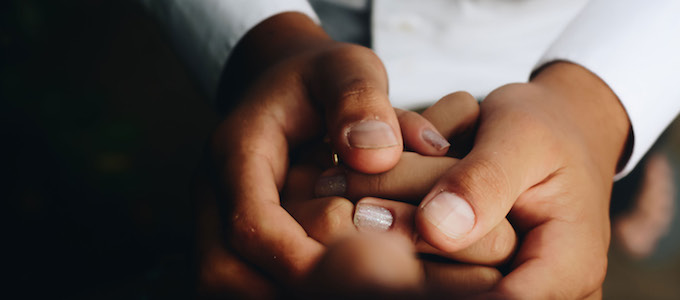 Human dignity is the recognition that human beings possess a special value intrinsic to their humanity and as such are worthy of respect simply because they are human beings. This concept, once foundational to ethical reflection in such diverse areas of engagement as social ethics and human rights on to the clinical bedside and bioethics, has come under increasing criticism. As part of our institutional identity as a Christian bioethics center, The Center for Bioethics & Human Dignity is firmly committed to the belief that human dignity is an inherent quality in all human beings in virtue of our having been created in the image of God. Thus, every human being, regardless of age, ability, status, gender, ethnicity, etc., is to be treated with respect. Furthermore, we believe that how one understands this concept affects how one views and engages bioethical issues across the entire life span. (The Center for Bioethics & Human Dignity) https://cbhd.org/category/issues/human-dignityRespect: What Does It Really Mean?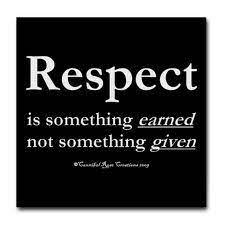 What is respect? It may be easy to recognize the absence of respect. Despite this, it’s not nearly so easy to define and show respect in our daily interactions. By definition, respect means to demonstrate “high regard” for or special attention to something or someone. However, this definition alone does not tell us what that ‘something’ is or how it is done.The Requirements of RespectThe requirements for respect must be considered from both a social and individual perspective. We learn the basic social guidelines for respect as children. The parental advice to play nice, share with others, say please, thank you, and you’re welcome, lay the foundation for respectful relationships. These basics, combined with community consensus about respectful behavior, define standards to guide our interactions.Respect is individually defined for each person through personal experience.Our personal definitions of respect are influenced by our personality, emotions, preferences, and cultural context. These elements may be difficult to define in the clearest and most objective terms. People with and without disabilities may have difficulty describing and explaining personal criteria for respect. We often learn about these things over time through relationships with people. Respect requires working to understand each person’s individual expectations for respect as we get to know people and build shared experiences. (The Council on Quality and Leadership) (https://www.c-q-l.org/resources/articles/respect-what-does-it-really-mean/)CONCLUDED REMARKS: SALUTE TO FILIPINO NURSES: Please WatchThe heroes of Covid-19 Filipino nurses : Link: https://www.youtube.com/watch?v=V0pDuH_YILc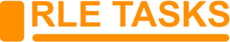 RLE ACTIVITY: ReflectionThink of your personal experience about how you apply compassion, and respect to human dignity and share it to the class; how it feels to be compassionate and respect to human dignity?